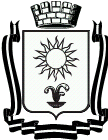 ПОСТАНОВЛЕНИЕАДМИНИСТРАЦИИ ГОРОДА – КУРОРТА КИСЛОВОДСКАСТАВРОПОЛЬСКОГО КРАЯ01.12.202     город - курорт Кисловодск       № 1556Об утверждении Положения о комиссии по присвоению, изменению, аннулированию наименований элементам улично-дорожной сети, элементам планировочной структуры на территории городского округа города-курорта Кисловодска Ставропольского краяВ соответствии с федеральными законами от 06 октября 2003 года № 131-ФЗ «Об общих принципах организации местного самоуправления в Российской Федерации», от 28 декабря 2013 года № 443-ФЗ «О федеральной информационной адресной системе и о внесении изменений в Федеральный закон «Об общих принципах организации местного самоуправления в Российской Федерации», постановлением Правительства Российской Федерации от 19 ноября 2014 года № 1221 «Об утверждении правил присвоения, изменения и аннулирования адресов», постановлением администрации города-курорта Кисловодска от 23 сентября 2022 № 1260 «Положение о порядке присвоения, изменения, аннулирования наименований элементам улично-дорожной сети, элементам планировочной структуры, муниципальным объектам на территории городского округа города-курорта Кисловодска Ставропольского края», Уставом городского округа города-курорта Кисловодска, администрация города-курорта КисловодскаПОСТАНОВЛЯЕТ:1. Утвердить прилагаемое Положение о комиссии по присвоению, изменению, аннулированию наименований элементам улично-дорожной сети, элементам планировочной структуры на территории городского округа города-курорта Кисловодска Ставропольского края.2. Информационно-аналитическому отделу администрации города -курорта Кисловодска опубликовать настоящее постановление в городском общественно-политическом еженедельнике «Кисловодская газета» и на официальном сайте администрации города-курорта Кисловодска в информационно-телекоммуникационной сети «Интернет».3. Контроль за выполнением настоящего постановления возложить на первого заместителя главы администрации города-курорта Кисловодска В.В. Крутникова.4. Настоящее постановление вступает в силу со дня его официального опубликования.Глава города-курортаКисловодска                                                                                        Е.И. Моисеев